.-		MINUTA DE TRABAJO DE LA COMISION EDILICIA DE ASISTENCIA SOCIAL DEL H. AYUNTAMIENTO CONSTITUCIONAL DE SAN JUAN DE LOS LAGOS, JALISCO, COLEGIADACON LAS COMISIONES DE PARTICIPACION CIUDADANA Y DERECHOS HUMANOS.En la ciudad de San Juan de los Lagos, Jalisco. Siendo las 17:15 diez y siete horas con quince minutos del día 04 de Marzo del 2019, reunidos en el salón de sesiones  del  palacio municipal de este H. Ayuntamiento  de San Juan de los Lagos, Jalisco, ubicado en la planta alta de Presidencia Municipal, en la calle Simón Hernández número 1 (uno), Colonia Centro de ésta Ciudad , en mi carácter de Presidente de la Comisión Edilicia de Asistencia Social del H. Ayuntamiento Constitucional de San Juan de los Lagos, Jalisco; conforme al artículo 8 punto 1 fracción 11 inciso ey el artículo 25 de la Ley de Transparencia y Acceso a la Información Pública del Estado de Jaliscoy sus Municipios, y en los términos  del artículo 49 fracción  11  y IV de la Ley de Gobierno y Administración Pública Municipal del Estado de Jalisco y sus Municipios; donde se les pide a los Munícipes asistir puntualmente y permanecer en las sesiones del Ayuntamiento y a las reuniones de las Comisiones Edilicias de las que forme parte, e informar al Ayuntamiento y a la Sociedad de sus actividades, a través de la forma y mecanismos que establezcan los ordenamientos municipales y,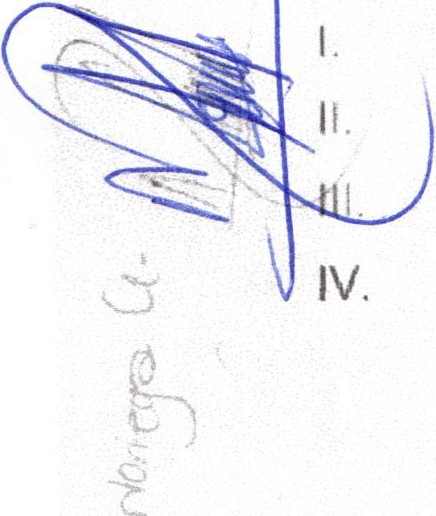 \'"	e n el objeto  de revisar  la correspondencia  de la presente  Comisión desarrollándose  bajo los guiente ·ORDEN DEL DÍA.Lista de asistencia y declaratoria del Quórum Legal.Lectura y Aprobación del Orden del Día. Asuntos Generales .Clausura de la sesión.DESAHOGO.l.	LISTA DE ASISTENCIA Y DECLARATORIA DEL QUÓRUM LEGAL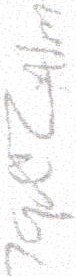 Regidor Municipal- Mtra. Claudia Jeanette Carranza Santos -------- ------------------ Presente ; t_1),¡;Regidor Municipal - Lic. Griselda Sánchez Delgado ---------------- ------------ --------- Presente v..AyRegidor Municipal - Lic. Norma Elizabeth Macias Aguirre ------------------------------- Presente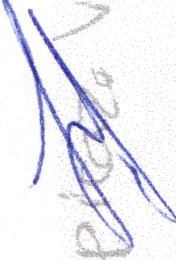 Regidor Municipal- Dra. Laura Ang lica Chávez C ntreras ----------------------------Presente	e; \Dir. Participación Ciudadana- Josef1na Delgado Arevalo ----------------------------- Presente -rlDir. Desarrollo Social- Lic. Alma Rosa Sánchez Delgado------------------------------Presente ,.\1. ·"'    ,_¡_  ,ll ) .1]Dep. Desarrollo Social- Lic. Sonia García Aldana ----------------------------------------  Presente   ./:..v-·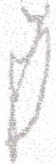 Dir. DIF Municipal - Lic. Evarista Picase Vázquez --------------------------------------- PresenteSECRETARIO  TECNICORegidor Municipal- Mtra. Alma Margarita Noriega Guillén ---------------------------- Presente	•ryRegidores y demás presentes, en uso de la voz el Regidor Mtra. Claudia Jeanette Carranza Santos , presidente de la comisión edilicia de Asistencia Social, para efecto de dar inicio a la sesión de la comisión mencionada correspondiente a esta fecha, ante la asistencia de los suscritos y de formidad a lo establecido en el reglamento interior del Municipio de San Juan de Los Lagos,Jalisco, se declara que por la asistencia  de	5     regidores y	4     testigos  existe Quórum  legala	para sesionar, y por lo tanto los acuerdos que se tomen serán válidos .En virtud de la importancia de la participación activa, cabe mencionar que por petición de la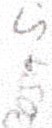 Mtra. Claudia .Jeanette Carranza Santos . Regidora y presidenta de la comisión de Asistencia1Soc al; los trabajos  realizados en esta  sesión  para el terna a abordar;  será colegiado  con lacomisión  de  Participación  Ciudadana  y  Derechos  Humanos,  en  consecuencia,   se  procede  al siguiente punto.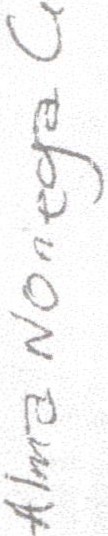 11.	LECTURA  Y  APROBACION   DEL  ORDEN  DEL  DÍA.Como segundo punto del orden del día, en uso de la voz de la Regidora Mtra. Claudia Jeanette Carranza Santos en su carácter de Presidente de la Comisión Edilicia de Asistencia Social, pone a consideración y aprobación los siguientes puntos del orden del día:1_......,_(l.	LECTURA  DE LOS ACUERDOS  LEGISLATIVOS  NÚMERO  71-LXII-19,  PARA  SUANALISIS  Y  PROPUESTA , dando seguimiento y respuesta a la solicitud turnada por elH. Cabildo con refer ncia al tema plasmado en el oficio 102/9-C/SG19, donde se turna a la comisión de Asistencia social y participación ciudadana; solicitando lo que se indica en el siguiente texto: "Implementación de programa al respecto del tema de migración por motivo del flujo en el municipio de San Juan de los Lagos, capacitando a los servidores públicos sobre la atención ciudadana, esto es en relación al acuerdo legislativo aprobado con fecha del 1O de Enero del 2019, donde se exhorta al municipio a dar atención al migrante, derivando un programa de capacitación a los servidores públicos".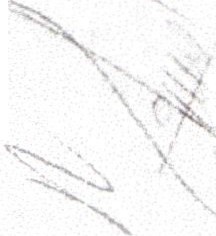 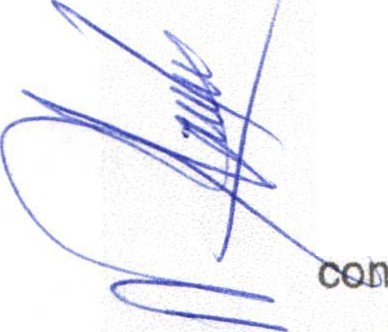 Una vez sometido a consideración el orden del día, previamente circulado, es aprobado por_§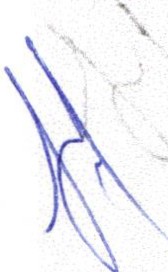 votos a favor de los regidores presentas, que corresponde a una mayoría absoluta, Por tanto,SE APRUEBA el orden del día sometido .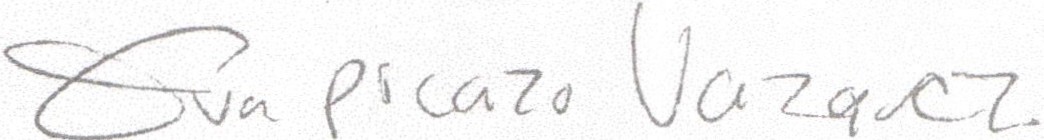 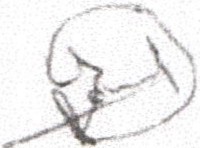 l.		SE DA LECTURA AL ACUERDO 71-LXII-19 Y ENSEGUIDA SE ABRE DEBATE Y/0 COMENTARIOS.Después de leer, analizar  y  comentar  sobre lo requerido en el acuerdo y en vista  de lasnecesidades  que  se  presentan  actua lmente  en  nuestro  municipio;  se  llegó  a  las siguientes-.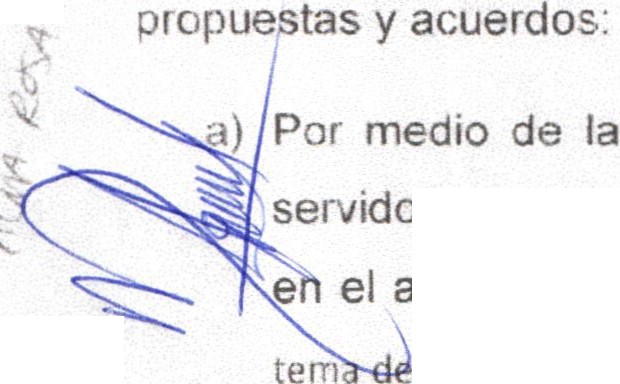 instancia correspondiente, se solicitará una capacitación al Estado para servidores públicos del Municipio de San Juan de los Lagos, con referencia al tema indicado e   el acuerdo plasmado en el oficio 102/9-C/SG 19: "Implementación de programa al respecto delmigració n por motivo del flujo en el municipio de San Juan de los Lagos, capacitando a los servidores@	públicos sobre la atenció n ciudadana, esto es en relación al acuerdo legislativo aprobado con fecha del 10 deEnero  del  2019, donde  se  exhorta  al  municipio  a  dar  atención  al  migrante,  derivando  un  programa  deJcapacitación a los servidores públicos"b) Contar con una persona capacitada pudiéndose ésta instalar y apoyar en alguna dependencia como lo son: Desarrollo Social, Participación Ciudadana y Derechos Humanos, para que ésta pueda brindar atención completa y como corresponde, brindando un acompaflamiento desde el inicio y hasta el final del trámite requerido o necesidad a cubrir.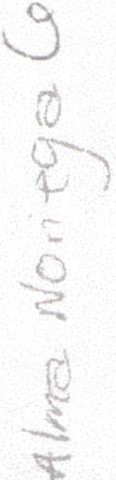 e)  Elaboración de un protocolo para la atención y asistencia a migrantes.Una vez comentado y propuesto lo indicado líneas arriba; es aprobado por	5 votos a favor de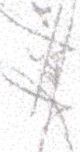 los regido resentes , que corresponde a una mayoría absoluta, para presentar al pleno lo...a.   cord3do en esta sesión, dando  seguim iento a ello .'...	En el Desahogo del Segundo Punto del Orden del día, en uso de la voz de la regidora  Mtra.- Cl;udia Jeanette  Carranza  Santos , hago  referencia  y  plasmo  por el presente que  se da  por desahogado el orden del día .111.	ASUNTOS       GENERALES.'\.\t En voz de la regidora  MTRA.  CLAUDIA  JEANETTE. CARRANZA  SANTOS,  y de los presentes,)	)!< hacen referencia a no existir  algún otro tema a tratar m asunto general.=É3vc	f'r CeA-z, lt,Clf'A'IV.      CLAUSURA DE LA SESION.Regidor y demás presentes, en voz de la regidora MTRA. CLAUDIA JEANETTE CARRANZA SANTOS, en mi carácter de Presidente de la comisión edilicia de Asistencia Social, en virtud de que ha sido agotado el orden del día se declara concluida la presente sesión siendo las 17:40 diezv siete horas con cuarenta minutos del día de hoy  04 de Marzo del 2019 ; con fundamento en lodispuesto por los artículos 29 y 31 de la Ley de Gobierno y la Administración Pública Municipal del estado de Jalisco. Firmando en ella quienes intervinieron, quisieron y supieron hacerlo , por y ante el presidente de estas comisiones .A T E N T A M E N T E:SAN JUAN DE LOS LAGOS, JALISCO, 04 DE MARZO DEL 2019."2019, Año del Centésimo Aniversario Luctuoso de Emiliano Zapata Sa/azar, el caudillo del Sur".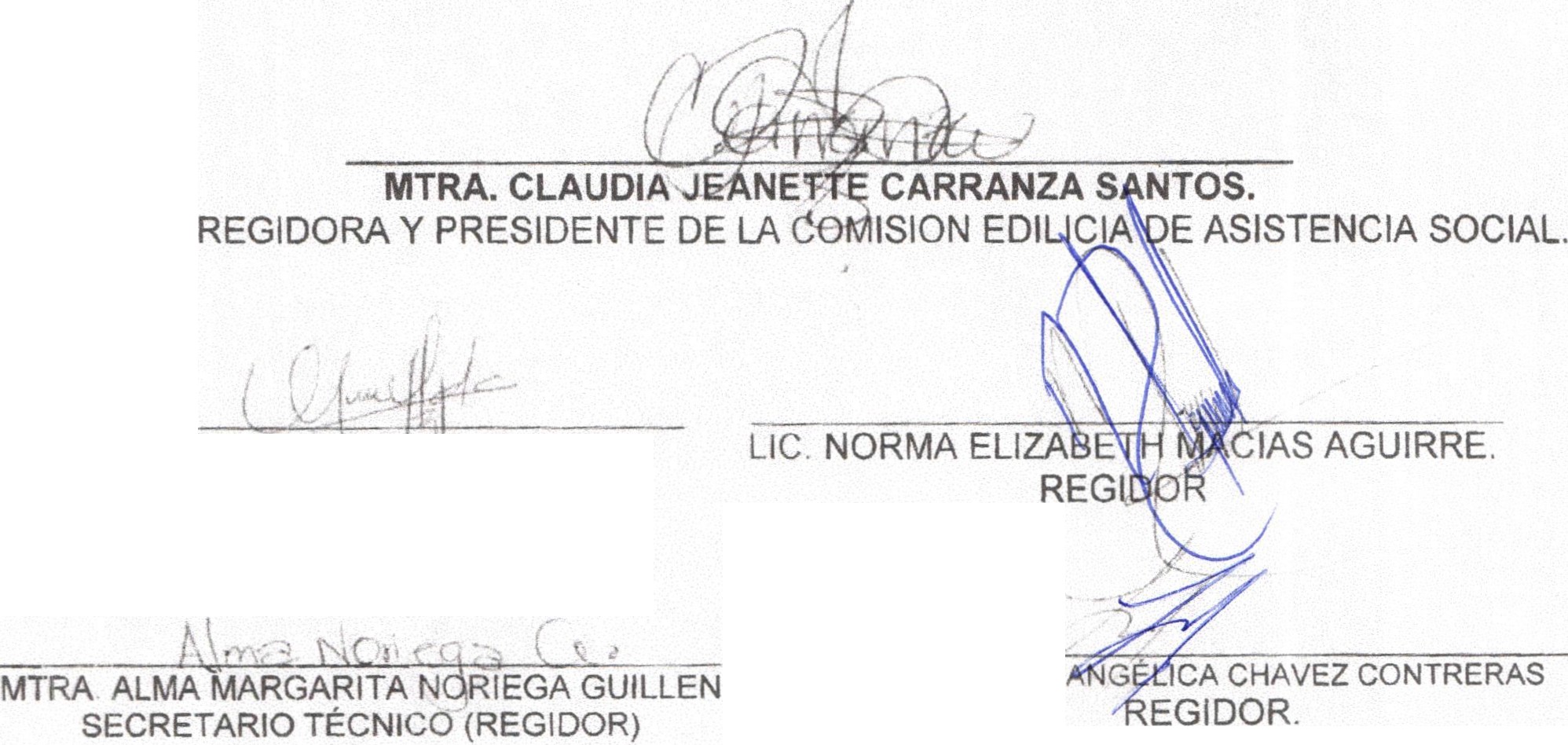 LIC . GRISELDA SAN	Z  DELGADOREGIDORDRA .  LAURALIC. SONIA GARCIA ALDANA. DEP. DESARROLLO  SOCIAL.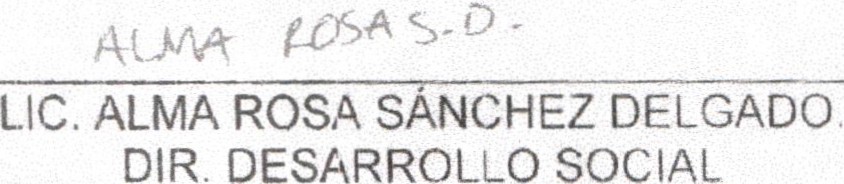 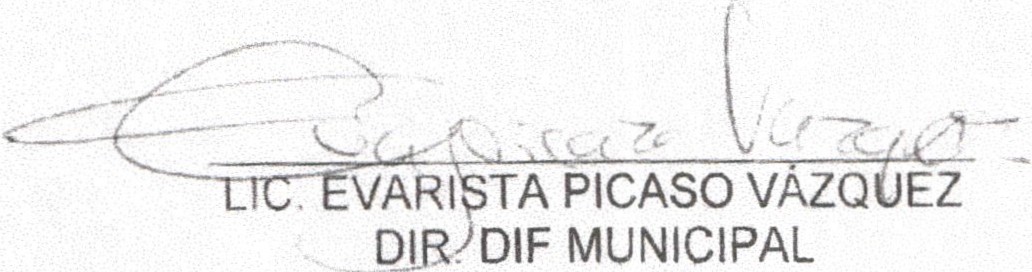 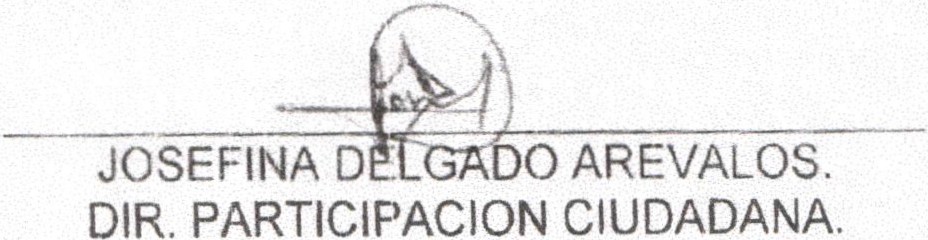 